Mercredi des Cendres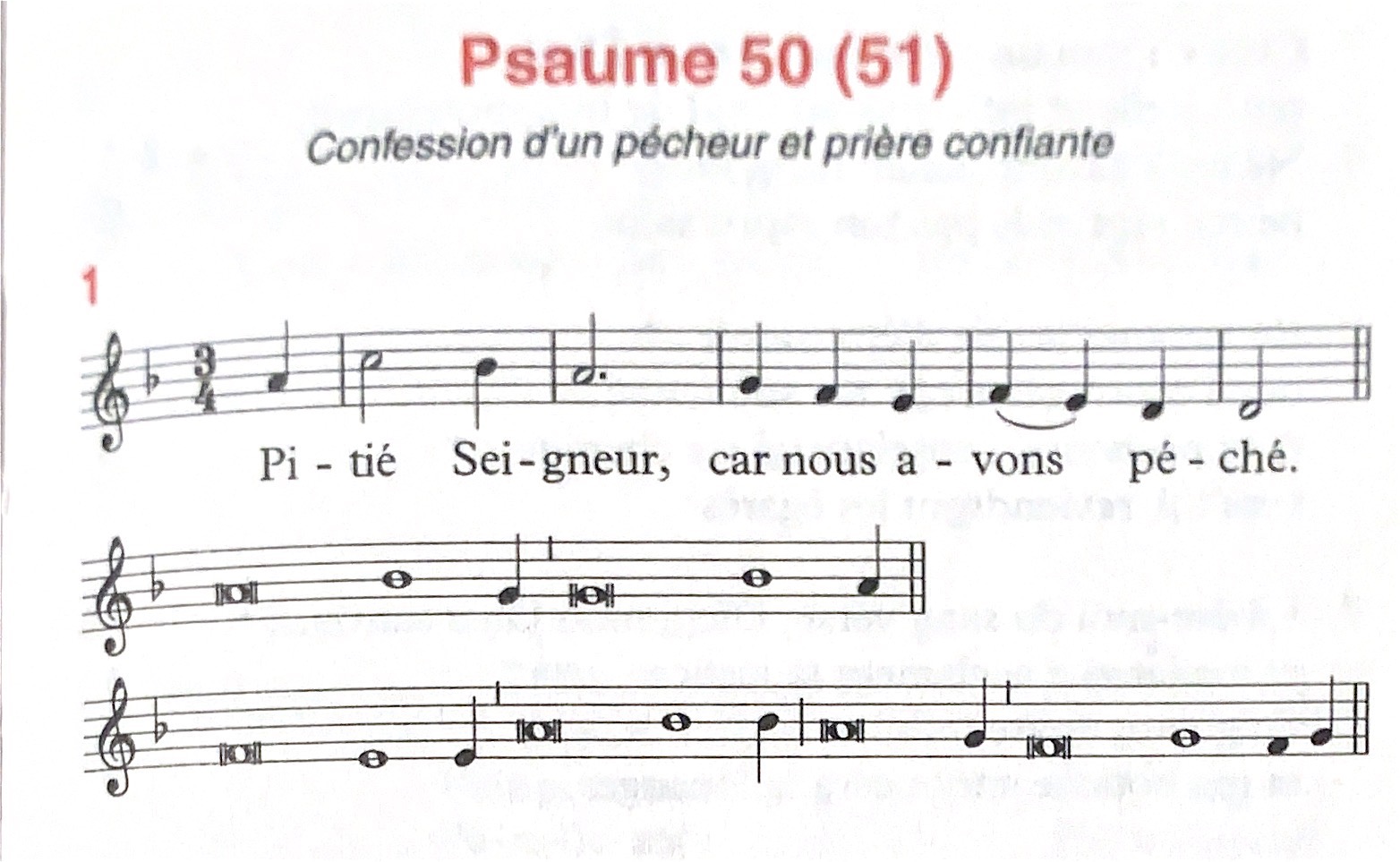 1er dimanche de Carême - 21 février 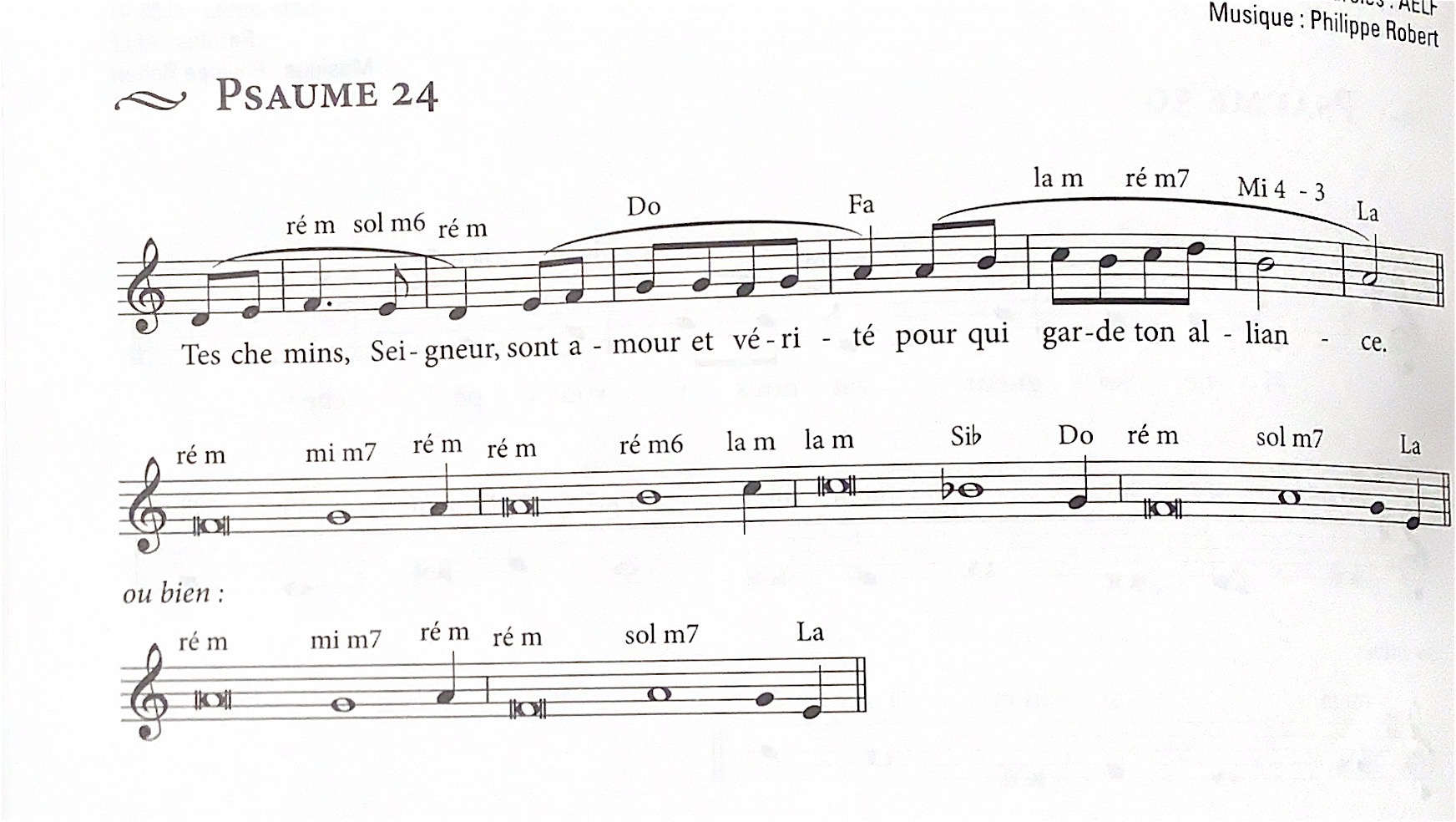 2ème dimanche de Carême - 28 février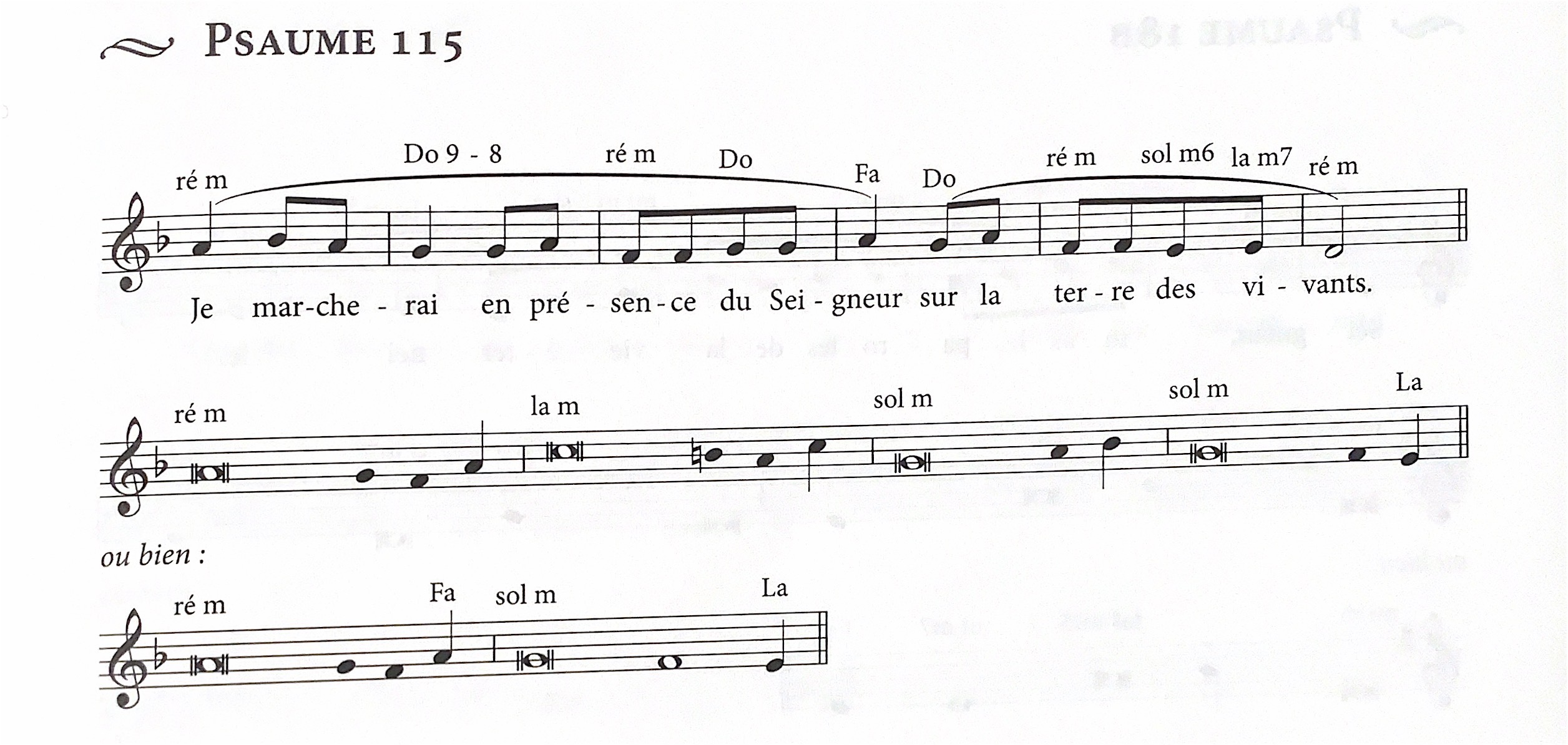 3ème dimanche de Carême - 7 mars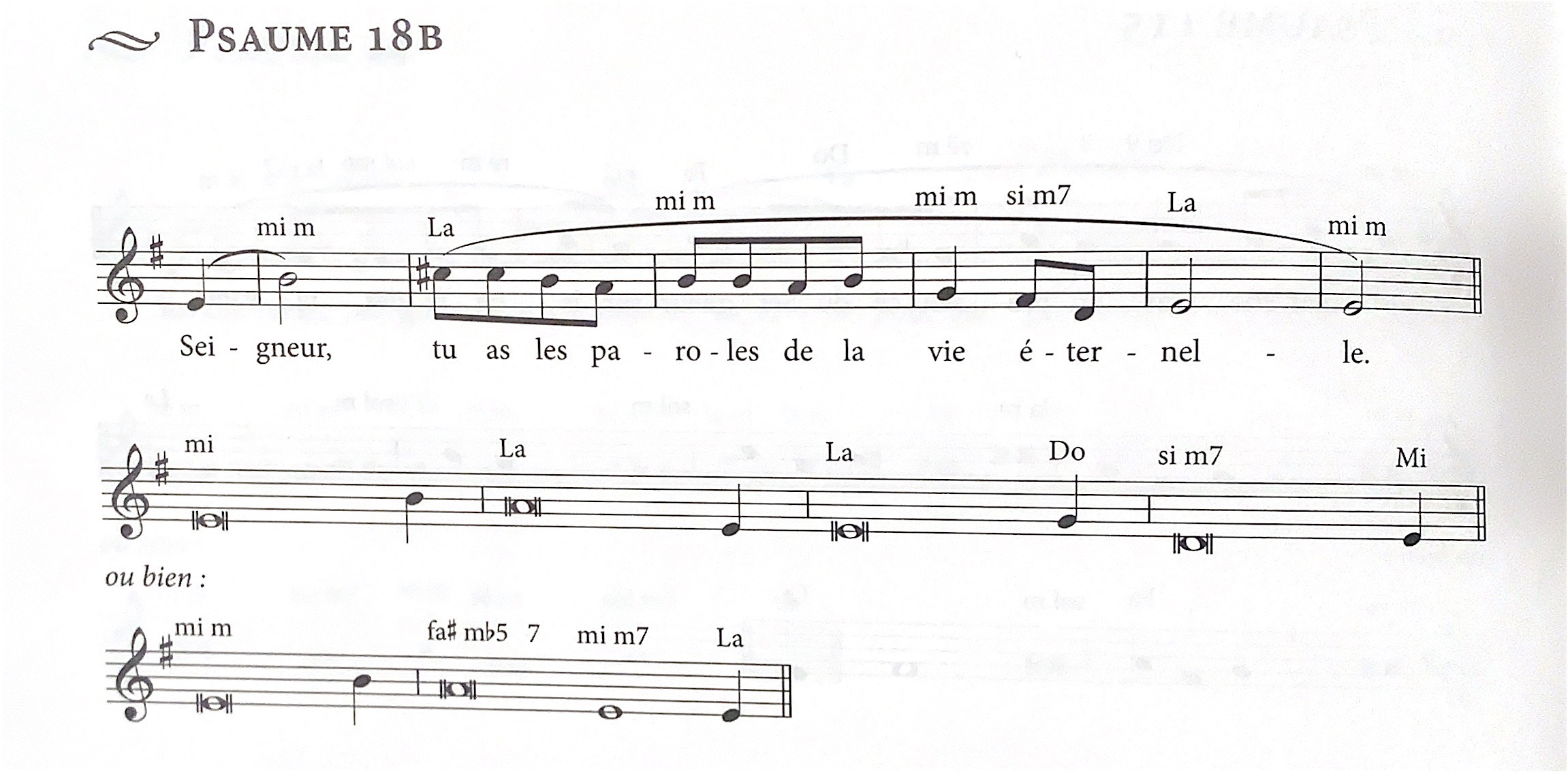 4ème dimanche de Carême - 14 mars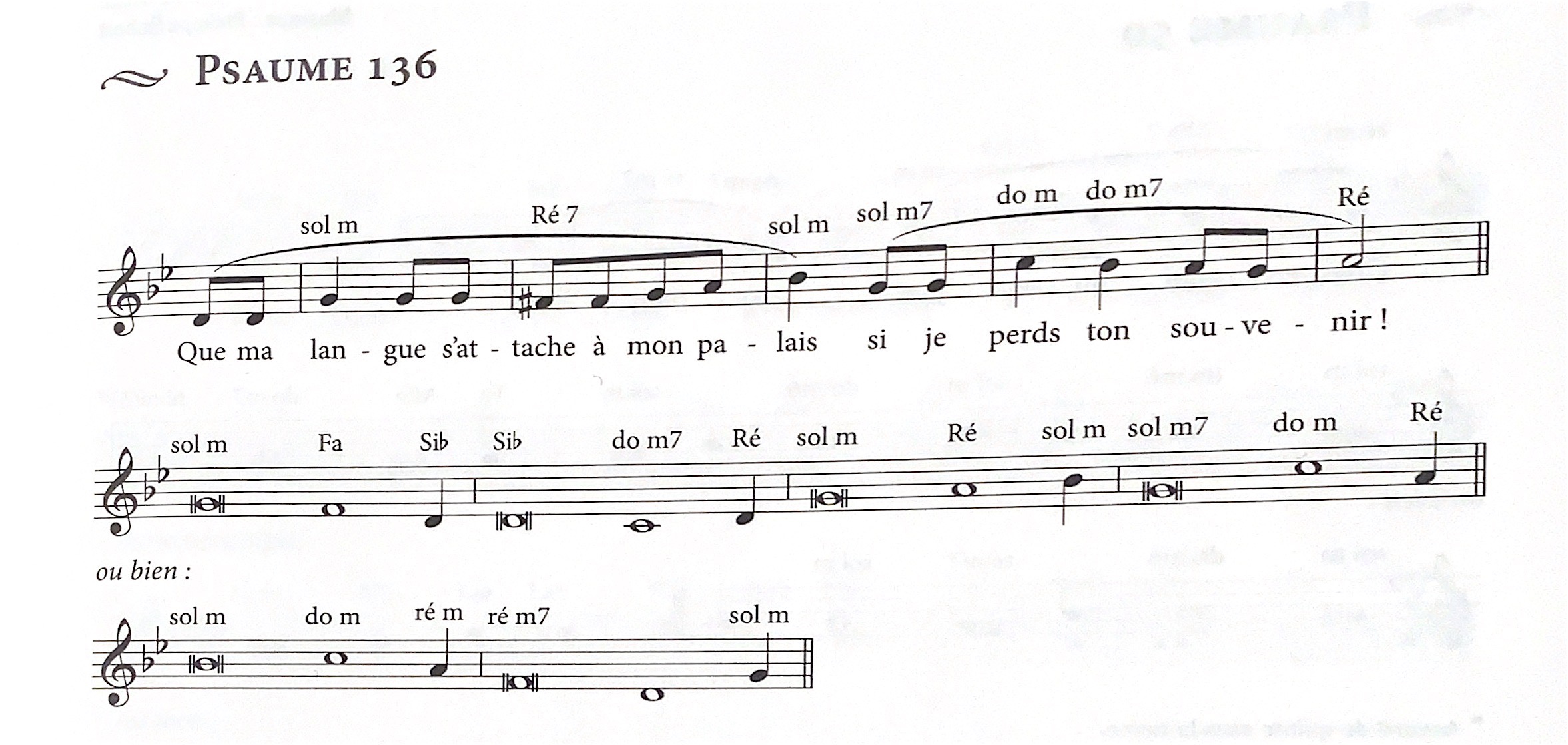 5ème dimanche de Carême - 21 mars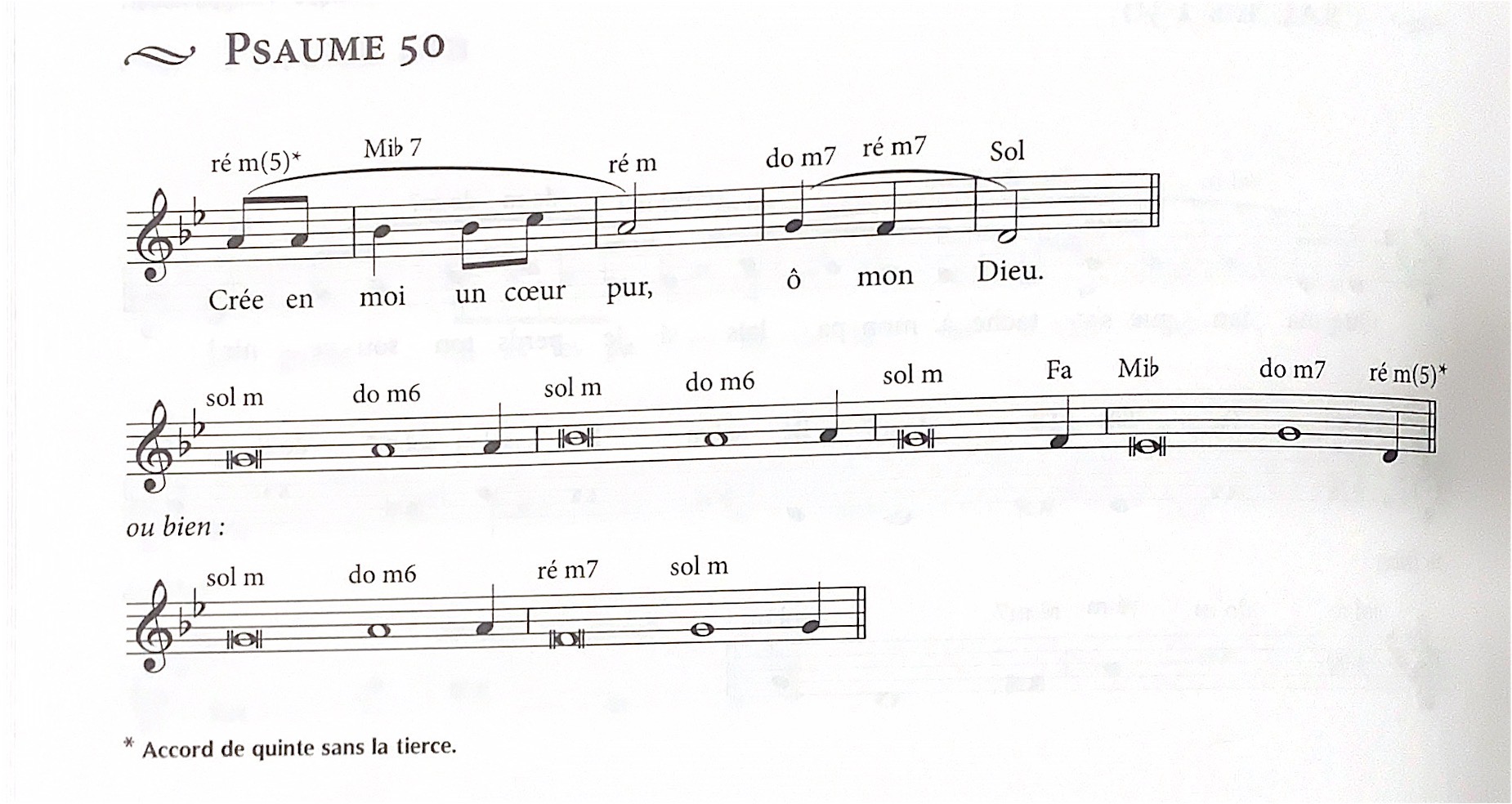 Dimanche des Rameaux 28 mars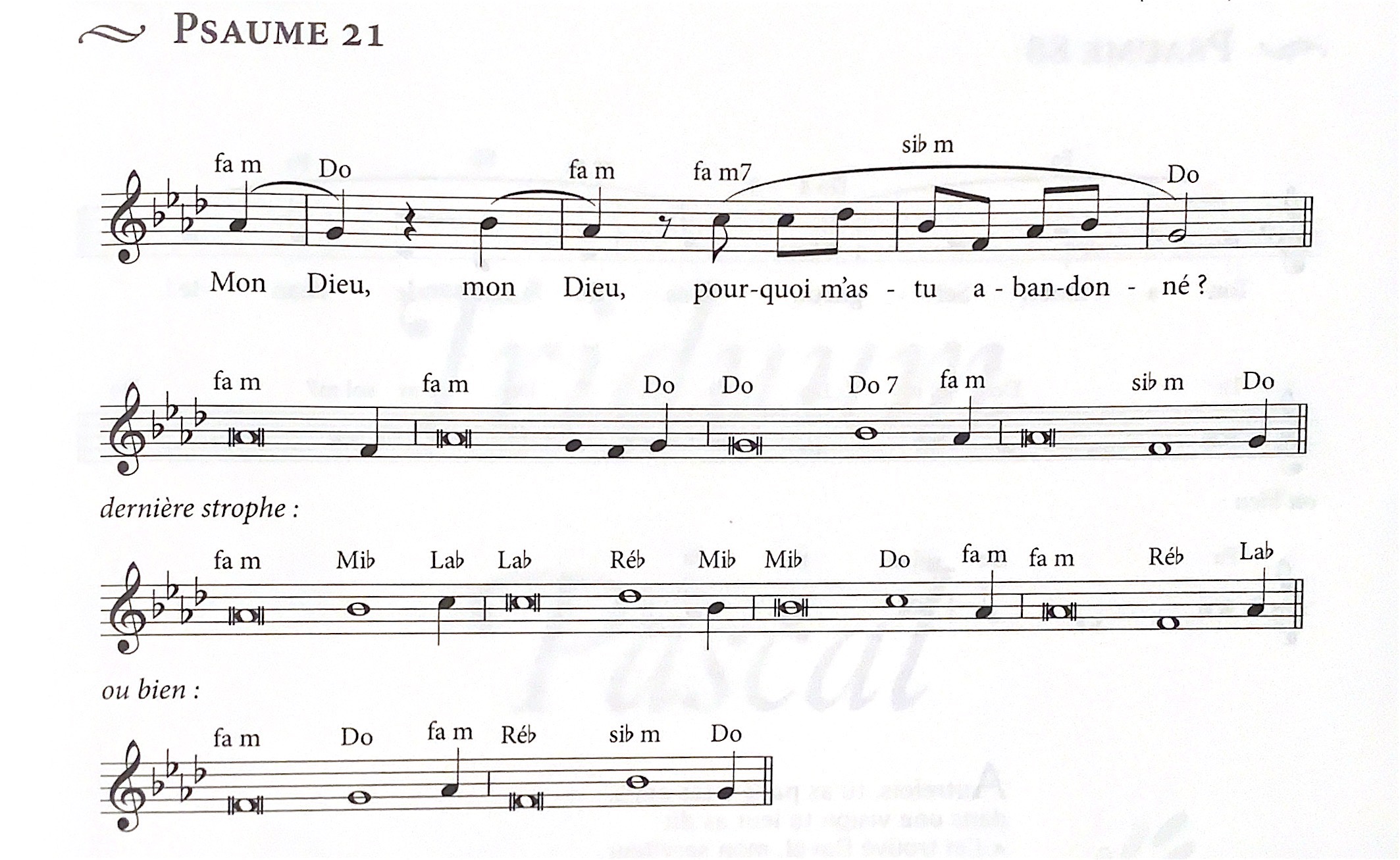 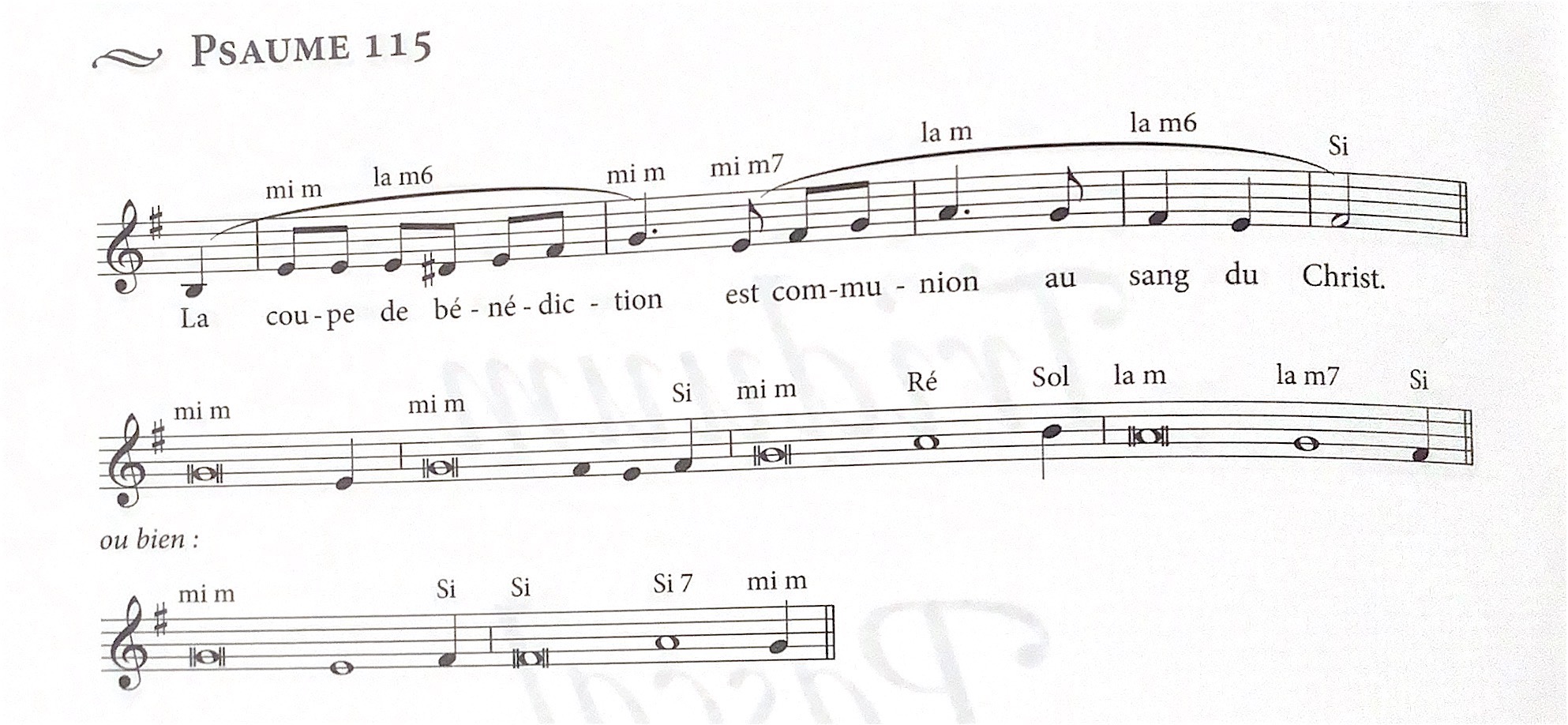 Jeudi Saint 1er AvrilVendredi Saint 2 Avril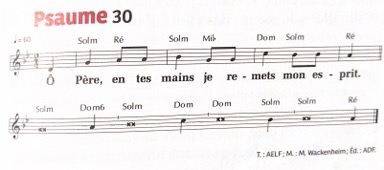 Acclamation à l’évangile tout au long du Carême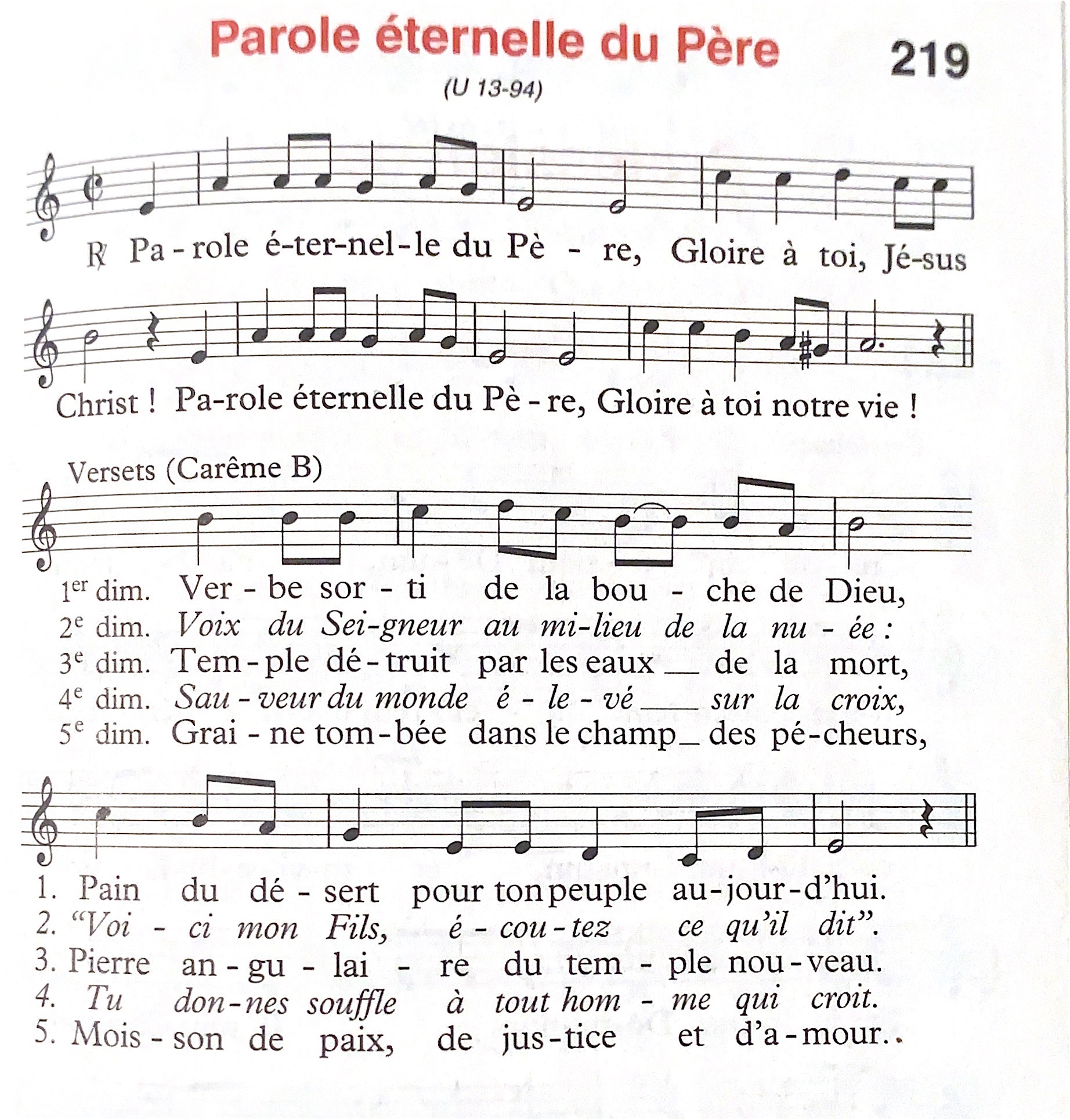 